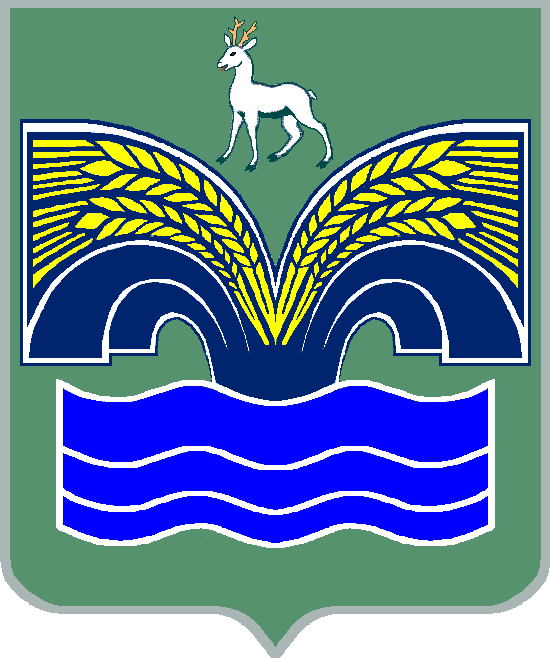 АДМИНИСТРАЦИЯСЕЛЬСКОГО ПОСЕЛЕНИЯ ХИЛКОВОМУНИЦИПАЛЬНОГО РАЙОНА КРАСНОЯРСКИЙСАМАРСКОЙ ОБЛАСТИПРОЕКТПОСТАНОВЛЕНИЕот ______________ 2021 года № Об утверждении перечня должностей, в наибольшей степени подверженных риску коррупции, в администрации сельского поселения Хилково муниципального района Красноярский Самарской областиРуководствуясь Федеральным законом РФ от 25 декабря 2008 г. № 273-ФЗ «О противодействии коррупции», Федеральным законом РФ от 06.10.2003 г.,  № 131-ФЗ «Об общих принципах организации местного самоуправления в Российской Федерации», Администрация сельского поселения Хилково муниципального района Красноярский Самарской области ПОСТАНОВЛЯЕТ:1. Утвердить перечень должностей, в наибольшей степени подверженных риску коррупции, в администрации сельского поселения Хилково муниципального района Красноярский Самарской области(Приложение к постановлению).       2.  Опубликовать настоящее постановление в районной газете «Красноярский вестник» и разместить на официальном сайте муниципального района Красноярский в сети Интернет.3. Настоящее Постановление вступает в силу со дня его официального опубликованияГлава сельского поселения Хилковомуниципального района Красноярский Самарской области                                                                                    О.Ю. ДолговУТВЕРЖДЕНПостановлением Администрациисельского поселения Хилковомуниципального района КрасноярскийСамарской областиот ______________ПЕРЕЧЕНЬдолжностей, в наибольшей степени подверженных риску коррупции, Администрации сельского поселения Хилковомуниципального района КрасноярскийСамарской областиГлава сельского поселения Хилково - выборное должностное лицо органа местного самоуправления.Ведущий специалист – главный бухгалтер - должность муниципальной службы категории «специалисты».Ведущий специалист - должность муниципальной службы категории «специалисты».Специалист 1 категории - должность муниципальной службы категории « специалисты».Специалист 2 категории - должность муниципальной службы категории « обеспечивающие специалисты».